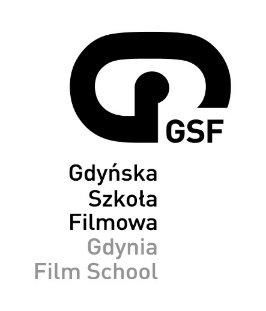 WNIOSEK REKRUTACYJNYDO GDYŃSKIEJ SZKOŁY FILMOWEJNA WYDZIAŁ REŻYSERSKI               NA ROK 2020/20221. NAZWISKO: .........................................................................................................................................2. IMIONA: ................................................................................................................................................3. DATA I MIEJSCE URODZENIA: ..........................................................................................................4. ADRES ZAMIESZKANIA:[kod pocztowy i miejscowość]...................................................................................................................[ulica] ................................................................................... [nr domu] ................... [nr lokalu] .............5. TELEFON KOMÓRKOWY: ...................................................................................................................6. E-MAIL: .................................................................................................................................................7. DOWÓD OSOBISTY:[seria] ........................................... [numer]...............................................................................................[numer PESEL] .........................................................................................................................................8. OBYWATELSTWO: ..............................................................................................................................9. WYKSZTAŁCENIE [ukończone szkoły]: ..................................................................................................................................................................................................................................................................10. ZAWÓD WYKONYWANY: ..................................................................................................................11. WYKAZ DOKUMENTÓW ZAŁĄCZONYCH DO WNIOSKU REKRUTACYJNEGO:a. świadectwo maturalne / świadectwo ukończenia szkoły średniej *[niepotrzebne skreślić]b. kserokopia dowodu osobistegoc. zaświadczenie lekarskieSKĄD DOWIEDZIAŁAŚ/EŚ SIĘ O GDYŃSKIEJ SZKOLE FILMOWEJ?………………………………………………………………………………..Wyrażam zgodę na przetwarzanie i administrowanie moim danymi osobowymi na potrzeby Gdyńskiej Szkoły Filmowej [Zgodnie z art. 6 ust. 1 lit. a Rozporządzenia Parlamentu Europejskiego i Rady (UE) 2016/679 z dnia 27 kwietnia 2016 r. w sprawie ochrony osób fizycznych w związku z przetwarzaniem danych osobowych i w sprawie swobodnego przepływu takich danych oraz uchylenia dyrektywy 95/46/WE (ogólne rozporządzenie o ochronie danych)].         …………………………………………………………………miejscowość i data czytelny podpis składającego wniosek rekrutacyjny